Unit 2: Does science tell the truth?	
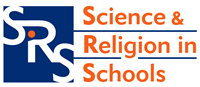 Lesson 1: Pupil Resource Sheet 1What is Science all about?Remember – thinking about these questions is more important than getting a ‘right’ answer!Some of these questions and ideas are going to turn up again later in the unit!